清 苑 路 德 起 重 设 备 制 造 有 限 公 司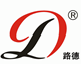 QINGYUANLUDELIFTING EQUIPMENTMANUFACTURING LIMITED诚信 高效 创新 开拓     是品质 是精神 是磨砺【产品描述】：舞台电动葫芦适用于专业舞台灯光音响、演出活动、安装工程等倒吊式施工，特别适合扬声器组、吊装灯光架、大型演出场合、大型布景装置而设计的、也适用于其他临时流动场合的起重如：霓虹灯广告立牌的安装，小型建筑工地，外形小巧、重量轻，省力省时效率高。【特点】：舞台电动葫芦在使用时只需将带钩的链条一端挂在上面固定位置，葫芦头吊着重升至指定位置。舞台电动葫芦有高效、质轻电机，轻巧而坚固的钢构壳体，极限开关的使电机自动停止，防止链条超出，使用更安全可靠。采用80级起重链条寿命更长久，该产品操作简单，便于维修，起重量有500公斤、1吨、2吨。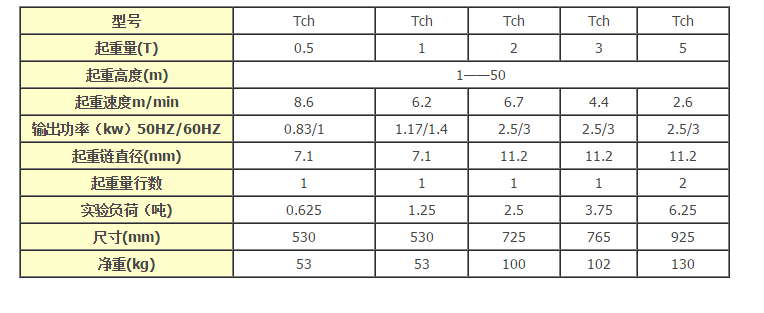 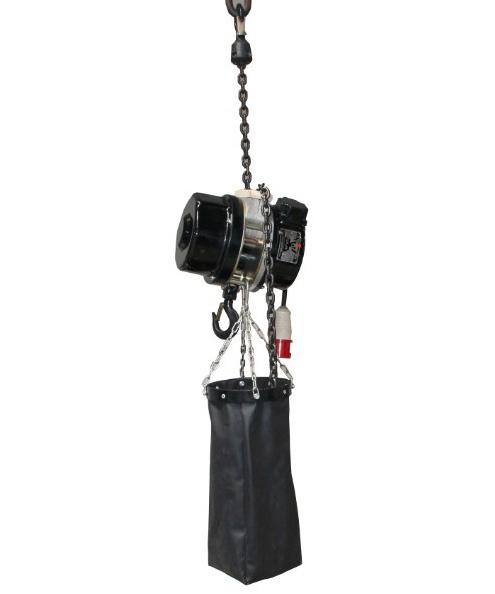 